Довідкапро Конотопську спеціалізовану школу І-ІІІ ступенів № 12 Конотопської міської ради Сумської області.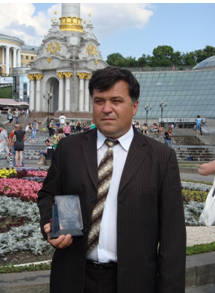 Директор школи Гричановський Анатолій Миколайович   1961 року народження, 1995 року призначений на посаду директора,старший учитель,Відмінник освіти України (2009 рік),нагороджений грамотою управління освіти Конотопської міської ради(наказ  № 174 від 27.09.2005 р.), грамотою управління освіти і науки Сумської обласної державної адміністрації(наказ № 263 від 01.10.2007 р.),Почесною грамотою Міністерства освіти і науки України(наказ№ 315-к від 15.08.2006 р),Грамотою обласної ради.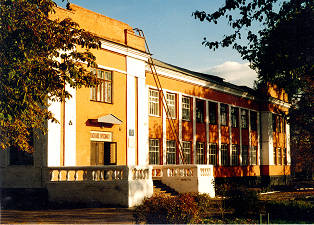 У 1936 році навчальний заклад був  уведений в експлуатацію,  атестований у 2008 році на «достатній» рівень освітньої діяльності.У 2011 році школа нагороджена  Подякою Премʼєр-міністра України.На 1 вересня 2013 року в школі навчалося 715 учнів у 28 класах, середня наповнюваність – 25,5. У закладіпрацюють 67 педагогічних працівників (10 учителів-методистів, 12 старших учителів, 43 вчителі вищої категорії, 9 - першої категорії, 5 – другої категорії, 10 – спеціалістів, 15 учителів - пенсіонерів). Обслуговуючий персонал нараховує 21 особу. У школі обладнані: 2 кабінети інформатики(по 8 комп’ютерів у кожному), кабінет фізики, математики, хімії, біології, історії, англійської мови, української мови та літератури, основ здоров’я, захисту Вітчизни. У школі є спортивна зала. Заклад оснащено: персональними комп’ютерами - 19 шт. (які використовуються в навчальній та адміністративно-господарській діяльності), мультимедійними проекторами -16шт., принтерами -7 шт., сканерами –4 шт.Профільне навчання впроваджено з 2010 року за такими профілями: фізико-математичний, іноземної філології. Учні 8-9 класів поглиблено вивчають  математику, фізику, хімію, англійську та німецьку мови.У 2013-2014 навчальному році 59 учнів стали призерами ІІ етапу та 7 учнів призерами ІІІ етапу Всеукраїнських учнівських олімпіад, 2 учніпризерамиІІ етапу конкурсу-захисту науково-дослідницьких  робіт МАН.Щорічно, завжди  результативно учні беруть участь у Міжнародному математичному конкурсі «Кенгуру», Міжнародному конкурсі з інформатики та комп’ютерної вправності «Бобер», Міжнародному інтерактивному природничому конкурсі “Колосок”, Всеукраїнському фізичному конкурсі «Левеня» У 2013 році 10 учнів закінчили школу із золотою медаллю «За високі досягнення у навчанні»та 1 учениця зі срібною медаллю « За досягнення у навчанні». Усі медалісти продовжили навчання у вищих навчальних закладах України. Бабко Дмитро, учень 9 класу, нагороджений у 2014 році премією голови обласної державної адміністрації за перемогу в ІІ-ІІІ етапах Всеукраїнських учнівських олімпіад з фізики та математики. Директор школи                                                 А.М. Гричановський